Міністерство освіти та науки УкраїниКомунальний заклад освітиІларіонівська середня загальноосвітня школаСинельниківський районСекція математикиРІВНЯННЯ З ПАРАМЕТРАМИ                                Роботу виконав:Фахіров Дмитро Володимирович,                              учень 9-Б класу                   Керівник:                                             Балицька Віра Василівна,                               старший вчительСмт. Іларіонове2013 р.Завдання з параметрами відіграють важливу роль у формуванні логічного мислення та математичної культури, але їх розв’язання викликає значні труднощі. Це пов’язано з тим, що кожне рівняння з параметрами представляє собою цілий клас звичайних рівнянь, для кожного з яких має бути отримано розв’язок. Якщо в рівнянні деякі коефіцієнти задані не конкретними числовими значеннями, а позначені літерами, то вони називаються параметрами, а рівняння параметричним.Основне, що потрібно засвоїти при першому знайомстві з параметром – це необхідність обережного, навіть, якщо хочете, делікатного поводження з фіксованим, але невідомим числом. Цьому, на нашу думку, багато в чому будуть сприяти наші приклади.Необхідність обережного поводження з параметром добре видно на тих прикладах, де заміна параметра числом робить завдання банальною. До таких завдань, наприклад, відносяться: порівняти два числа, вирішити лінійне або квадратне рівняння, невірність і т.д.Зазвичай в рівнянні літерами позначають невідоме.Розв’язати рівняння означає:Знайти безліч значень невідомих, що задовольняють цьому рівнянню. Іноді рівняння, крім літер, що позначають невідоме ( X, Y, Z ), містять інші літери, звані параметрами (a.b,c ).Тоді ми маємо справу не з одним, а нескінченним безліччю рівнянь.При одних значеннях параметрів рівняння не має коренів, при інших – має один корінь, при третіх – два корені.При розв’язанні таких рівнянь треба:1)знайти безліч всіх доступних значень параметрів;2)перенести всі члени, що містять невідоме, в ліву частину рівняння, а всі члени, що не містять невідомого в праву;3)звести подібні доданки;)4)розв’язати рівняння ах=b.Можливо три випадки.а≠0, b-будь-яке дійсне число. Рівняння має єдиний розв’язок a=0, b=0. Рівняння набуває вигляду: 0х=0, розв’язком є всі хϵR.a=0, b≠0. Рівняння 0х=b розв’язку не має. при а≠0, b- будь-яке число;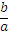 Х- будь-яке число при а=0, b=0;Розв’язку немає при а=0, b≠0;Розв’язування рівнянь:  ах2=0.Розв’язок .Якщо а≠0,х=0.Якщо а=0, х- любе число. ах2=1.Якщо а0, рівняння не має рішення.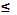 Якщо а0, х=.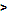 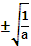  ах2=bРозв’язок .Якщо а=0, b≠0; аb0; а0, b0 – немає рішення.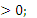 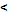 Якщо а=0, b=0, х – любе число.Якщо а≠0, b=0, х=0.Якщо а0, b0; а0, b0, х= . 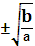 Розв’язати  рівняння:        Розв’язок: Очевидно ,що х а. перетворюючи задане рівняння, маємо х2 +а2 = х2 –а2, а=0.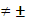 Отже, якщо а =0, то рішенням рівняння будуть всі числа, крім нуля; якщо а0, то рішення немає.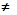 Вказати найбільше ціле значення параметра а, при якому корені рівняння 4х2-2х+а=0 належить інтервалу (-1;1).Розв’язок: корені даного рівняння рівні: ;                 ;  при     ;   Вказати  значення параметра а, при якому рівнянняХ4+ (1-2а)х2 +а2-4=0 має три різних кореня.Розв’язок: кожне біквадратне рівняння в загальному випадку має дві пари коренів, при чому корні однієї пари розрізняються лише знаком. Три корені можливі у випадку, якщо рівняння має одну пару у вигляді нуля.Корені заданого рівняння рівні:Х= =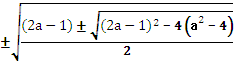 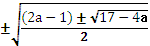 Одна з пар коренів буде дорівнює 0, якщо (2а-1) = . розв’язуючи це рівняння за умови 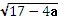  ,  маємо .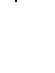 Визначити число натуральних n, при яких рівняння =  не має розв’язку. 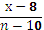 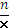 Розв’язок: Рівняння х2-8х-n(n-10)=0 не має розв’язку, якщо його дискримінант менше 0, тобто: .У знайденому інтервалі 5 натуральних чисел: 3,4,5,6 і 7. Враховуючи умову, знаходимо, що загальне число натуральних n, при яких рівняння не має рішень, дорівнює 6. При яких значеннях параметра а, рівняння    має один корінь?Розв’язання:Прямою підстановкою значення  а=3 бачимо, що воно розв’язків немає. Далі скористаємось тим, що при нульовому дискримінанті рівняння має один корінь кратності 2. Випишемо дискримінант:D= a2- 6a + 9+3-a=a2-7a+12=0.Отримали квадратне рівняння відносно параметра а, розв’язок якого легко отримати за теоремою Вієта. Сума коренів рівна 7, а їх добуток 12. Простим перебором встановлюємо, що числа 3,4 будуть коренями рівняння. Оскільки розв’язок а=3 ми вже відкинули на початку обчислень, то єдиним правильним буде – а=4. Таким чином , при а=4 рівняння має один корінь.Відповідь:4 При яких значеннях параметра а, рівняння а(а+3)х2+(2а+6)х-3а-9=0 має більше одного кореня?Розв’язання:Розглянемо спочатку особливі точки, ними будуть значення а=0 і а =-3. При а=0 рівняння спроститься до вигляду 6х-9=0; х=3/2 і матиме один корінь. При а=-3 дістанемо тотожність 0=0.Обчислимо дискримінантD=(2а+6)2+4а(а+3)3(а+3)=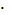 =4(а+3)(а+3+3а(а+3))та знайдемо значення а при яких він додатній З першої умови отримаємо . Для другої знаходимо дискримінант і корені рівнянняD=100+4·3·3=64;Х1,2=х1=; х2=-3.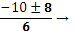 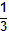 Визначимо проміжки, де  функція приймає додатні значення. Підстановкою точки а=0 отримаємо 30. Отже за межами проміжку (-3;1/3) функція від’ємна. Не варто забувати про точку а=0, яку слід виключити, оскільки в ній вихідне рівняння має один корінь. В результаті отримаємо два інтервали, які задовольняють умови задачіа ϵ (-3;0)ᴗ.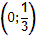 